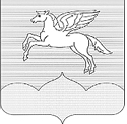 СОБРАНИЕ ДЕПУТАТОВГОРОДСКОГО ПОСЕЛЕНИЯ «ПУШКИНОГОРЬЕ»ПУШКИНОГОРСКОГО РАЙОНА ПСКОВСКОЙ ОБЛАСТИР Е Ш Е Н И Е   (проект) ___2023 № Принято на ____  сессииСобрания депутатов городского поселения«Пушкиногорье» третьего созываО внесении изменений в Уставмуниципального образования«Пушкиногорье»На основании  Федерального закона от 14.03.2022 № 60-ФЗ «О внесении  изменений в отдельные законодательные акты Российской Федерации»,  закона Псковской области от 31.01.2023г. № 2340-ОЗ                                «О внесении изменений в отдельные законодательные акты Псковской области по вопросам обеспечения избирательных прав  граждан», в целях приведения Устава  муниципального образования «Пушкиногорье» в соответствие с Федеральным законодательством и законодательством Псковской области, Собрание депутатов городского поселения «Пушкиногорье»РЕШИЛО:	 1. Внести в  Устав   муниципального образования  «Пушкиногорье» следующие изменения: 	1.1. в пункте 2 статьи 9  после слов «Муниципальные выборы проводятся» дополнить словами «избирательной комиссией, организующей подготовку и проведение выборов в органы местного самоуправления,» далее по тексту;	1.2. пункт 3 статьи 9 «Подготовку и проведение муниципальных выборов осуществляет избирательная комиссия муниципального образования или территориальная избирательная комиссия, наделенная такими полномочиями в установленном порядке. Избирательная комиссия муниципального образования, в случае ее создания, является муниципальным органом, который не входит в структуру органов местного самоуправления и может формироваться в составе шести, восьми или десяти членов комиссии с правом решающего голоса» исключить.2. Направить настоящее решение для государственной регистрации в Управление Министерства юстиции Российской Федерации по Псковской области в установленном федеральным законодательством порядке.3. После государственной регистрации обнародовать настоящее решение в порядке, установленном частью 2 статьи 32 Устава муниципального образования «Пушкиногорье».4. Настоящее решение вступает в силу после официального обнародования.Глава городского поселения «Пушкиногорье»                                                Т.В.Васильева          